IEEE P802.11
Wireless LANs	Abstract	This submission proposes resolutions for CID 1018 received in LB258 (REVme D1.0). Revisions:Rev 0: Initial version of the document.Interpretation of a Motion to AdoptA motion to approve this submission means that the editing instructions and any changed or added material are actioned in the TGm Draft. This introduction is not part of the adopted material.TGm editor: The baseline for this section is REVme D1.2.TGm editor: Please add the following new subclauses after clause 10.28.12 as shown below10.28.12a Element fragmentation within a subelement of a non-fragmentable elementIf a non-fragmentable element (i.e., has a No in the Fragmentable column listed in Table 9-128 (Element IDs)) includes a fragmentable element, as a subelement, then the maximum octets of the fragmentable element that can be carried within the subelement are limited by the remaining length in the subelement. In such a case, if the remaining length of the subelement is less than the length of the Information field of the fragmentable element, then the element is fragmented by following procedures described in 10.28.11 (Element fragmentation) where the length considerations are based on the pending octets in the subelement(s) that carries it. In addition, the non-fragmentable element is followed by at least one element having the same value in the Element ID field and Element ID Extension field (if applicable) as the non-fragmentable element (e.g., see Figure 11-5 (Example of nontransmitted BSSID profile fragmented across multiple Multiple BSSID elements)). Each subsequent non-fragmentable element includes, as a first subelement, the same subelement (that carried the fragmented element) and carries a Fragment element (see 9.4.2.188 (Fragment element)) containing the remaining of the contents of the fragmented element. The maximum length of the Fragment element is based on the pending octets in the subelement. The fragmentable element may be fragmented across subelements carried across multiple elements. An example of a fragmentable element carried in a Nontransmitted BSSID Profile subelement of a Multiple BSSID element is shown in Figure 10-46a (Example of a fragmentable element in a nontransmitted BSSID profile carried across Multiple BSSID elements).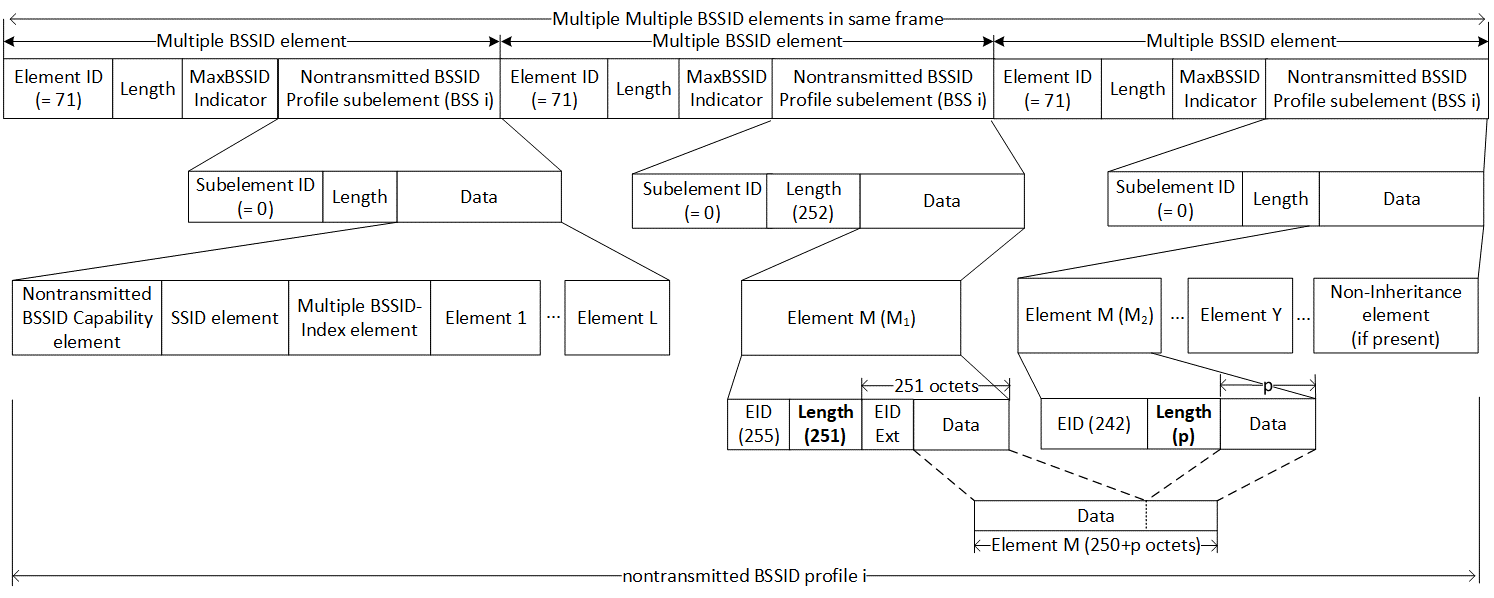 Figure 10-46a Example of a fragmentable element in a nontransmitted BSSID profile carried across Multiple BSSID elements10.28.12b Element defragmentation within a subelement of a non-fragmentable elementWhen an element that is fragmentable is carried as a subelement within an element that is not fragmentable, the procedure for defragmentation shall be the same as that described in 10.28.12 (Element defragmentation) with the additional consideration that the fragments of the element are carried across subelements contained in multiple nonfragmentable elements.Element fragmentationTGm editor: please update the first paragraph in this subclause as shown below:The general format of elements limits the size of the information to 255 octets in an element without Element ID Extension field (Figure 10-47 (Example of the element fragmentation without Element ID Extension)) or 254 octets in an element with Element ID Extension field (Figure 10-48 (Example of the element fragmentation with Element ID Extension)). A STA may transmit information that is too large to fit in a single element by fragmenting the element into a series of elements consisting of the element that the information does not fit, immediately followed by one or more Fragment elements as illustrated in Figure 10-47 (Example of the element fragmentation without Element ID Extension). Information that fits in a single element shall not be fragmented. All the information for a fragmented element shall be in the same MMPDU. Element defragmentationTGm editor: please update the following paragraph in this subclause as shown below:Elements that have had their information fragmented shall be followed by one or more Fragment elements. To reconstruct the original information, the portion of information from the leading element shall be concatenated, in order, with the portions of information from the series of Fragment elements that follow it. The defragmentation procedure shall complete when any element other than a Fragment element is encountered, or the end of the MMPDU is reached.Nontransmitted BSSID profileTGm editor: please update the following paragraph in this subclause as shown below:If there is a need to fragment a nontransmitted BSSID profile across more than one Multiple BSSID element in a frame, an AP shall not fragment an element in the profile across multiple Multiple BSSID elements, and it shall place the next element in that profile as the first element in the first Nontransmitted BSSID Profile subelement of the immediately following Multiple BSSID element. An AP shall not fragment a nontransmitted BSSID profile across two frames. If a frame carries multiple Multiple BSSID elements, the MaxBSSID Indicator field in all the Multiple BSSID elements shall carry the same value.TGm editor: please add the following paragraph in this subclause after the one above as shown below:TGm editor: please replace “Element L+1” with “Element M” in Figure 11-5 this subclauseResolution for CID 1018Resolution for CID 1018Resolution for CID 1018Resolution for CID 1018Resolution for CID 1018Date: May 19, 2022Date: May 19, 2022Date: May 19, 2022Date: May 19, 2022Date: May 19, 2022Author(s):Author(s):Author(s):Author(s):Author(s):NameAffiliationAddressPhoneemailAbhishek PatilQualcomm Incappatil@qti.qualcomm.comGaurang NaikQualcomm IncJouni MalinenQualcomm IncCIDCommenterClausePageLineCommentProposed ChangeResolution1018Abhishek Patil10.28.11230521The procedure described in 10.28.11 and 10.28.12 doesn't work when a fragmentable element is carried as a subelement within a (legacy) element (such as Multiple BSSID element carried a Beacon frame) that is not fragmentable. The (de)fragmentation procedure described in clause 10.28 needs to be updated to account for such case. The simplest approach is to adjust the length requirement for fragmentation from 255 octets to that matching the remaining length of the subelement.The commenter will provide a contribution to address this issue.RevisedAgree with the comment. The standard needs to provide a mechanism for handling element fragmentation for the case where the element is carried as a sub-element within an element that is not fragmentable. 
The proposed resolution adds two subclauses after 10.28.12 to cover the fragmentation and defragmentation under this scenario. An example of element fragmentation for a nontransmitted BSSID is provided.Relevant parts of the spec are updated to refer to the newly added subclauses.TGm editor please implement changes as shown in this document.